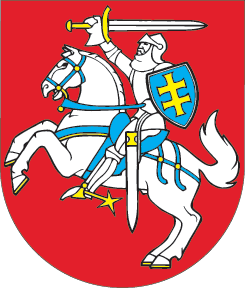 LIETUVOS RESPUBLIKOSVALSTYBINIO SOCIALINIO DRAUDIMO ĮSTATYMO NR. I-1336 7 IR 8 STRAIPSNIŲ PAKEITIMOĮSTATYMAS2015 m. gruodžio 8 d. Nr. XII-2141Vilnius1 straipsnis. 7 straipsnio pakeitimas1. Pakeisti 7 straipsnio 1 dalį ir ją išdėstyti taip:„1. Apdraustųjų asmenų, nurodytų šio įstatymo 4 straipsnio 1 dalyje ir 2 dalies 2 punkte, socialinio draudimo įmokos skaičiuojamos nuo kiekvienam apdraustajam asmeniui apskaičiuotos darbo užmokesčio sumos, ne mažesnės kaip minimalioji mėnesinė alga, su darbo santykiais susijusių kompensacinio ar skatinamojo pobūdžio išmokų, pajamų, gautų iš sporto veiklos, atlikėjo veiklos, ir (ar) pajamų, gautų pagal autorines sutartis, neatsižvelgiant į mokėjimo šaltinius, įskaitant:1) apdraustajam apskaičiuotą pagrindinį darbo užmokestį ir visus papildomus uždarbius (konkrečius valandinius tarifinius atlygius; mėnesines algas; padidintus, palyginti su normaliomis sąlygomis, tarifinius atlygius; darbo užmokestį už išsiruošimo į kelionę ir įsikūrimo naujoje vietovėje laiką; kitas darbo apmokėjimo formas; kitas su darbo santykiais susijusias išmokas), nustatytus Darbo kodekse ir kituose teisės aktuose, bet kokiu būdu draudėjo apskaičiuojamus apdraustajam už jo atliktą darbą; 2) apdraustajam apskaičiuotą darbo užmokestį, kurį sudaro pareiginė alga, priedai, priemokos, nustatyti Valstybės tarnybos įstatyme ir teisės aktuose, reglamentuojančiuose šių išmokų mokėjimą;3) apdraustajam apskaičiuotą darbo užmokestį, nustatytą Valstybės politikų ir valstybės pareigūnų darbo apmokėjimo įstatyme bei Teisėjų atlyginimų įstatyme;4) priedus ir išeitines išmokas, apskaičiuotas šio įstatymo 4 straipsnio 1 ir 2 dalyse nurodytiems asmenims;5) apskaičiuotas kompensacijas už kasmetines, tikslines atostogas (išskyrus nėštumo ir gimdymo atostogas, tėvystės atostogas ir atostogas vaikui prižiūrėti, kol jam sueis treji metai), apskaičiuotas pinigines kompensacijas už nepanaudotas kasmetines atostogas ar už prastovos laiką;6) premijas, pašalpas ir kitas išmokas (išskyrus šio įstatymo 8 straipsnyje nurodytas išmokas);7) apdraustajam apskaičiuotą atlygį, premijas, pašalpas ir kitas išmokas (išskyrus šio įstatymo 8 straipsnyje nurodytas išmokas), mokamus operatyvinės veiklos slaptajam dalyviui, su kuriuo sudaryta rašytinė slapto bendradarbiavimo sutartis, operatyvinės veiklos subjektų pagrindinių institucijų vadovų nustatyta tvarka;8) kompensacijas ir kitokias išmokas, gautas iš tarptautinės ar Europos Sąjungos institucijos arba užsienio valstybių institucijos, jeigu nuo jų nebuvo skaičiuojamos socialinio draudimo įmokos pagal teisės aktus, pagal kuriuos šios išmokos mokamos.“2. Pakeisti 7 straipsnio 2 dalies 1 punktą ir jį išdėstyti taip:„1) individualios įmonės savininko, mažosios bendrijos nario, taip pat ūkinės bendrijos tikrojo nario socialinio draudimo įmokų bazę vienus metus nuo pirmosios veiklos pradžios sudaro individualios įmonės, mažosios bendrijos ar ūkinės bendrijos išsiimama individualios įmonės savininko, mažosios bendrijos nario ar ūkinės bendrijos tikrojo nario asmeniniams poreikiams lėšų suma, kuri deklaruojama Valstybinei mokesčių inspekcijai prie Finansų ministerijos kaip su darbo santykiais ar jų esmę atitinkančiais santykiais susijusios pajamos. Individualios įmonės savininko, mažosios bendrijos nario, taip pat ūkinės bendrijos tikrojo nario socialinio draudimo įmokų bazę sudaro individualios įmonės, mažosios bendrijos ar ūkinės bendrijos išsiimama individualios įmonės savininko, mažosios bendrijos nario ar ūkinės bendrijos tikrojo nario asmeniniams poreikiams lėšų suma, kuri deklaruojama Valstybinei mokesčių inspekcijai prie Finansų ministerijos kaip su darbo santykiais ar jų esmę atitinkančiais santykiais susijusios pajamos, jeigu socialinio draudimo įmokas už šiuos asmenis yra sumokėjusi individuali įmonė ar mažoji bendrija, ar tikroji ūkinė bendrija, ar komanditinė ūkinė bendrija arba jie yra sumokėję įmokas kaip individualia veikla užsiimantys asmenys, išskyrus tuos, kurie verčiasi individualia veikla turėdami verslo liudijimą, arba jie yra asmenys, nurodyti šio įstatymo 4 straipsnio 1 dalyje ar 2 dalies 2 punkte, arba jiems yra paskirtos valstybinės socialinio draudimo senatvės ar netekto darbingumo (invalidumo) pensijos, arba jeigu individualios įmonės savininkas, mažosios bendrijos narys ar ūkinės bendrijos narys yra ne vyresnis kaip 29 metų (taikoma už laikotarpį iki kalendorinių metų pabaigos, kai asmeniui sukanka 29 metai). Individualios įmonės savininko, mažosios bendrijos nario, taip pat ūkinės bendrijos tikrojo nario socialinio draudimo įmokų bazę sudaro individualios įmonės, mažosios bendrijos ar ūkinės bendrijos Fondo valdybos su Valstybine mokesčių inspekcija prie Finansų ministerijos nustatyta tvarka deklaruoto ir su Fondo valdybos teritoriniu skyriumi bei teritorine valstybine mokesčių inspekcija suderinto dydžio lėšų suma, kuri kalendoriniais metais išsiimama individualios įmonės savininko, mažosios bendrijos nario ar ūkinės bendrijos tikrojo nario asmeniniams poreikiams ir kuri kalendorinių metų mėnesį negali būti mažesnė kaip minimalioji mėnesinė alga. Tuo atveju, jeigu asmuo yra individualios įmonės savininkas ir mažosios bendrijos narys, ir (ar) ūkinės bendrijos tikrasis narys arba kelių mažųjų bendrijų ar ūkinių bendrijų tikrasis narys, socialinio draudimo įmokas nuo minimaliosios mėnesinės algos apskaičiuoja draudėjas, kuris yra įregistruotas anksčiausiai. Šios nuostatos netaikomos, jeigu individuali įmonė, mažoji bendrija ar ūkinė bendrija veiklos laikinai nevykdo ir yra tai deklaravusi Mokesčių administravimo įstatymo ir jo įgyvendinamųjų teisės aktų nustatyta tvarka;“.2 straipsnis. 8 straipsnio pakeitimas Pakeisti 8 straipsnio 1 dalies 7 punktą ir jį išdėstyti taip:„7) ligos pašalpų, mokamų iš draudėjo lėšų už pirmąsias dvi ligos dienas. Ši nuostata netaikoma dėl laikinojo nedarbingumo mokamoms išmokoms, kurias gauna šio įstatymo 4 straipsnio 2 dalies 2 punkte išvardyti asmenys;“.3 straipsnis. Įstatymo įsigaliojimasŠis įstatymas įsigalioja 2016 m. sausio 1 d.Skelbiu šį Lietuvos Respublikos Seimo priimtą įstatymą.Respublikos Prezidentė	Dalia Grybauskaitė